تعرض شركة العمران جهة الشرق البيع عن طريق عـروض أثـمان   لقطعة أرضية مخصصة لبناء منشأة لنشاط تجاري بعملية الجرف الأخضر شطر1 بوجدة      طريقة المشاركةالثمـــن: تفوت القطعة الأرضية المخصصة لبناء مركز تجاري إلى المشارك الذي قدم أعلى عرض بالنسبة للثمن الأدنى المحدد.طريقة العرض:- يجب على المشارك أن يقدم عرضا أعلى من الثمن الأدنى المحدد للقطعة الأرضية المخصصة لبناء منشأة لنشاط تجاري المعروضة للبيع.- يتم تقديم العرض في غلاف واحد موجه إلى رئيس لجنة فتح الاظرفة ؛ بداخله دفتر المشاركة و العرض والالتزام مصحح الإمضاء من طرف صاحب العرض. - تقديم ضمانـة بنكيـة أو شيـك بـنكي مضمون فـي اسم شركة العمران جهة الشرق قدره عشرة الف    درهم) 10.000,00 درهم(.الإعلان عن النتائج: بعد عملية فتح الاظرفة، يعلن عن اسم المشارك الذي قدم أعلى عرض بمقر شركة العمران جهة الشرق، وتتم مراسلته في هدا الشأن لإتمام البيع في أجل أقصاه (15) أيام بعد رسو المزاد على صاحبه.كيفية الأداء: يلتزم المشارك تأدية الثمن الإجمالي على أساس ثمن المتر المربع الواحد مضروب في مساحة القطعة المخصصة لبناء منشأة لنشاط تجاري المعروضة  في أجل أقصاه (15) أيام بعد رسو المزاد على صاحبه. لا يمكن تفويت القطعة المخصصة لبناء منشأة لنشاط تجاري موضوع البيع إلا طبقا للمسا طير المنصوص عليها في المدونة التجارية لمجموعة العمران. عرض والتــــــــــــــــزامأنـا الموقـع أسفـلـه الـسـيـد(ة) ..............................................................الحامـل لبطـاقـة التعريف الوطنيـة رقـم........................................................ الـمهـنـة: .......................................................................................الــعـنـوان: ....................................................................................هاتـف المكتـب : .................................................................................هاتف المنـزل :....................................................................................الهاتـف المحمول: .................................................................................. 1) أشهـد علـى نـفـسـي أننـي اطلـعـت علـى شــروط المـشـاركة في المـزاد عـن طريق عــروض أثـمـان الـمـتعـلق بالقطعة الارضية المخصصة لبناء منشأة لنشاط تجاري بعملية الجرف الأخضر شطر1 بوجدة      وفي هذا الصدد، أقدم العرض التالي:أتعهد في حالة رسوا العرض الذي تقدمت به، بتأدية الثمن الإجمالي في أجل أقصاه (15)   يوما بعد توصلي بمراسلة من طرف شركة العمران جهة الشرق. كما تحتفظ شركة العمران جهة الشرق بقيمة الضمانة في حالة عدم احترام شروط المشاركة.الإمـضـاء المـصحـح للمشاركالثمن الإجماليالثمن المقترح الصنفالمساحةرقم الوحدةبالدرهمللمتر المربعالمتر المربع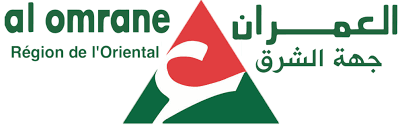 